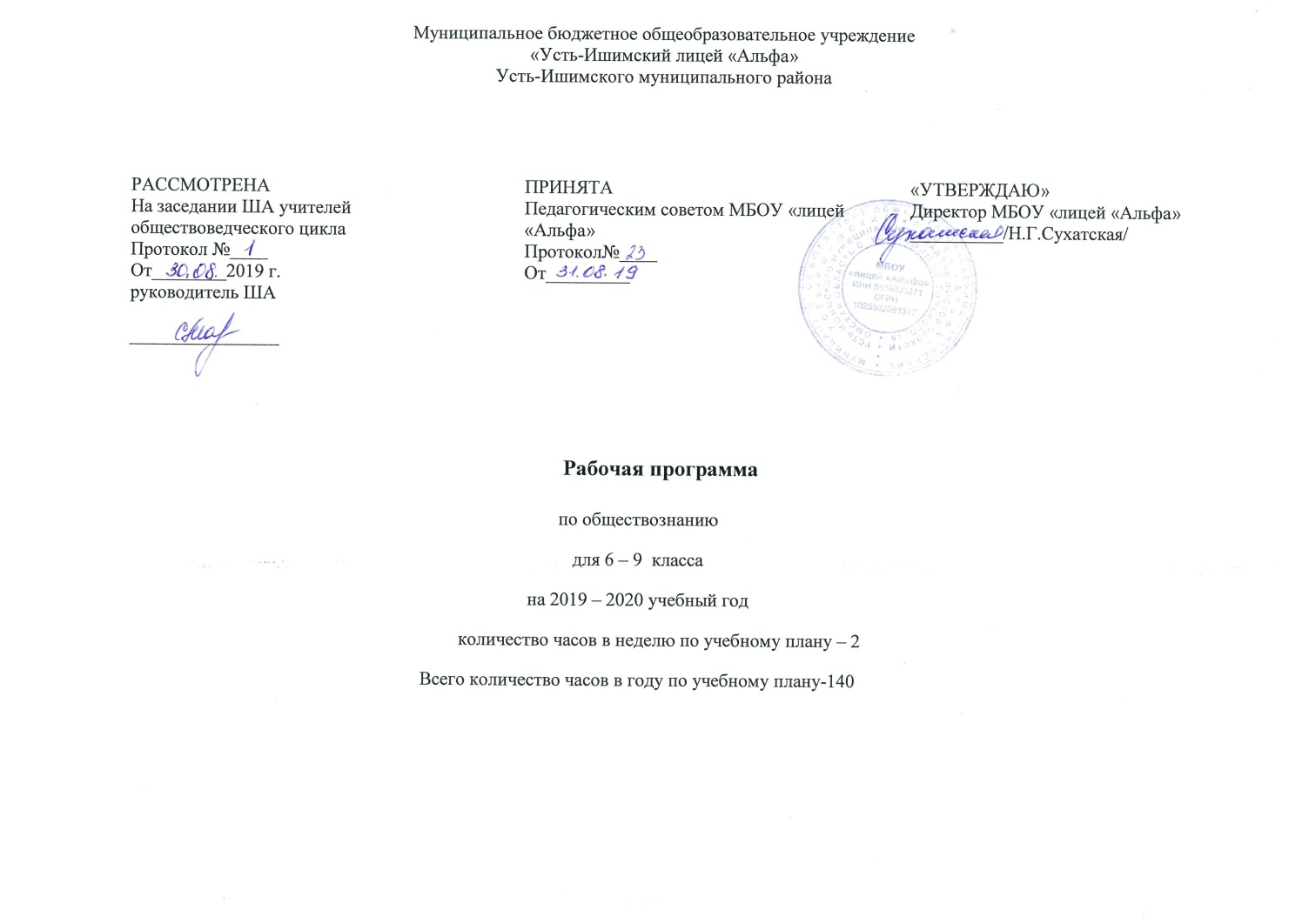 Рабочая программа учебного предмета составлена на основе ФГОС ООО, ООП ООО, Рабочей программы предметной линии учебников под редакцией Л.Н.Боголюбова. 5-9 классы: учебное пособие для общеобразовательных организаций (Л.Н.Боголюбов, Н.И.Горецкая, Л.Ф.Иванова и др.), 4-е издание. – М.: Просвещение, 2016 г.ПЛАНИРУЕМЫЕ РЕЗУЛЬТАТЫ ОСВОЕНИЯ УЧЕБНОГО ПРЕДМЕТА, КУРСАЛичностные результаты 6 класс-формирование российской гражданской идентичности (патриотизм, уважение к Отечеству, к прошлому и настоящему многонационального народа России, идентификации себя в качестве гражданина России);-формирование готовности обучающихся к саморазвитию и самообразованию на основе мотивации к обучению и познанию;   -формирование нравственных чувств и нравственного поведения, знаний основных норм морали;-формирование ответственного отношения к учению;-формирование уважительного отношения к труду;-формирование целостного мировоззрения, соответствующего современному уровню развития науки и общественной практики, учитывающего социальное, культурное, языковое, духовное многообразие современного мира;-формирование уважительного и доброжелательного отношения к другому человеку, его мнению, мировоззрению, культуре, языку, вере, гражданской позиции;-формирование готовности и способности вести диалог с другими людьми и достигать в нём взаимопонимания;-формирование социальных норм, правил поведения, ролей и форм социальной жизни в группах и сообществах;-формирование ценности здорового и безопасного образа жизни;-формирование эстетического сознания через освоение художественного наследия народов России и мира, творческой деятельности эстетического характера;7 классформирование российской гражданской идентичности (патриотизм, уважение к Отечеству, к прошлому и настоящему многонационального народа России, идентификации себя в качестве гражданина России);-формирование идентичности человека с российской многонациональной культурой;-формирование готовности и способности обучающихся к саморазвитию и самообразованию на основе мотивации к обучению и познанию;   -сформированость нравственных чувств и нравственного поведения, знаний основных норм морали;-формирование ответственного отношения к учению;-сформированость уважительного отношения к труду;-формирование целостного мировоззрения, соответствующего современному уровню развития науки и общественной практики, учитывающего социальное, культурное, языковое, духовное многообразие современного мира;-сформированость уважительного и доброжелательного отношения к другому человеку, его мнению, мировоззрению, культуре, языку, вере, гражданской позиции;-формирование готовности и способности вести диалог с другими людьми и достигать в нём взаимопонимания;-освоенность социальных норм, правил поведения, ролей и форм социальной жизни в группах и сообществах;-формирование ценности здорового и безопасного образа жизни;-формирование эстетического сознания через освоение художественного наследия народов России и мира, творческой деятельности эстетического характера;8 классформирование российской гражданской идентичности (патриотизм, уважение к Отечеству, к прошлому и настоящему многонационального народа России, идентификации себя в качестве гражданина России);-формирование идентичности человека с российской многонациональной культурой;-формирование гуманистических, демократических и традиционных ценностей многонационального российского общества;-формирование готовности и способности обучающихся к саморазвитию и самообразованию на основе мотивации к обучению и познанию;   -сформированость нравственных чувств и нравственного поведения, знаний основных норм морали;-сформированость ответственного отношения к учению;-сформированость уважительного отношения к труду, наличие опыта участия в социально значимом труде;-формирование целостного мировоззрения, соответствующего современному уровню развития науки и общественной практики, учитывающего социальное, культурное, языковое, духовное многообразие современного мира;-сформированость уважительного и доброжелательного отношения к другому человеку, его мнению, мировоззрению, культуре, языку, вере, гражданской позиции;-сформированость готовности и способности вести диалог с другими людьми и достигать в нём взаимопонимания;-освоенность социальных норм, правил поведения, ролей и форм социальной жизни в группах и сообществах;-формирование ценности здорового и безопасного образа жизни;-формирование интериоризации правил индивидуального и коллективного безопасного поведения в чрезвычайных ситуациях, угрожающих жизни и здоровью людей, правил поведения на транспорте и на дорогах;-формирование эстетического сознания через освоение художественного наследия народов России и мира, творческой деятельности эстетического характера;9 класс-сформированость российской гражданской идентичности (патриотизм, уважение к Отечеству, к прошлому и настоящему многонационального народа России, идентификации себя в качестве гражданина России);-сформированость идентичности человека с российской многонациональной культурой;-формирование интериоризации гуманистических, демократических и традиционных ценностей многонационального российского общества;-формирование уважительного и доброжелательного отношение к истории, культуре, религии, традициям, языкам, ценностям народов России и народов мира;-сформированость готовности и способности обучающихся к саморазвитию и самообразованию на основе мотивации к обучению и познанию;   -формирование готовности и способности к осознанному выбору и построению дальнейшей индивидуальной траектории образования на базе ориентировки в мире профессий и профессиональных предпочтений, с учетом устойчивых познавательных интересов;-сформированость целостного мировоззрения, соответствующего современному уровню развития науки и общественной практики, учитывающего социальное, культурное, языковое, духовное многообразие современного мира;-формирование готовности к конструированию образа допустимых способов диалога, готовность к конструированию процесса диалога как конвенционирования интересов, процедур, готовность и способность к ведению переговоров);-освоенность социальных норм, правил поведения, ролей и форм социальной жизни в группах и сообществах, участие в школьном самоуправлении и общественной жизни в пределах возрастных компетенций;-формирование компетенций анализа, проектирования, организации деятельности, рефлексии изменений, способов взаимовыгодного сотрудничества, способов реализации собственного лидерского потенциала;-формирование ценности здорового и безопасного образа жизни;-формирование интериоризации правил индивидуального и коллективного безопасного поведения в чрезвычайных ситуациях, угрожающих жизни и здоровью людей, правил поведения на транспорте и на дорогах;-формирование эстетического сознания через освоение художественного наследия народов России и мира, творческой деятельности эстетического характера;-формирование способности к эмоционально-ценностному освоению мира, самовыражению и ориентации в художественном и нравственном пространстве культуры;Метапредметные результатыРегулятивные УУД6 класс-умение самостоятельно определять цели обучения и формулировать новые задачи в учебе и познавательной деятельности, развивать мотивы и интересы своей познавательной деятельности.-умение самостоятельно планировать пути достижения цели и осознанно выбирать наиболее эффективные способы решения учебных и познавательных задач.-определять совместно с педагогом и сверстниками критерии планируемых результатов и критерии оценки своей учебной деятельности.-оценивать свою деятельность, аргументируя причины достижения или отсутствия планируемого результата.-наблюдать и анализировать собственную учебную и познавательную деятельность и деятельность других обучающихся в процессе взаимопроверки.7 класс-умение самостоятельно определять цели обучения  и формулировать новые задачи в учебе и познавательной деятельности, развивать мотивы и интересы своей познавательной деятельности;-ставить цель деятельности на основе определенной проблемы и существующих возможностей;-формулировать учебные задачи как шаги достижения поставленной цели деятельности;-определять необходимые действие(я) в соответствии с учебной и познавательной задачей и составлять алгоритм их выполнения;-выбирать из предложенных вариантов и самостоятельно искать средства/ресурсы для решения задачи/достижения цели;-отбирать инструменты для оценивания своей деятельности, осуществлять самоконтроль своей деятельности в рамках предложенных условий и требований;-оценивать свою деятельность, аргументируя причины достижения или отсутствия планируемого результата.8 класс-умение самостоятельно определять цели обучения  и формулировать новые задачи в учебе и познавательной деятельности, развивать мотивы и интересы своей познавательной деятельности;-иидентифицировать собственные проблемы и определять главную проблему;-ставить цель деятельности на основе определенной проблемы и существующих возможностей;-формулировать учебные задачи как шаги достижения поставленной цели деятельности;-составлять план решения проблемы (выполнения проекта, проведения исследования);-определять потенциальные затруднения при решении учебной и познавательной задачи и находить средства для их устранения;-планировать и корректировать свою индивидуальную образовательную траекторию;-обосновывать достижимость цели выбранным способом на основе оценки своих внутренних ресурсов и доступных внешних ресурсов;-соотносить реальные и планируемые результаты индивидуальной образовательной деятельности и делать выводы;-самостоятельно определять причины своего успеха или неуспеха и находить способы выхода из ситуации неуспеха;9 класс-умение самостоятельно определять цели обучения  и формулировать новые задачи в учебе и познавательной деятельности, развивать мотивы и интересы своей познавательной деятельности;-идентифицировать собственные проблемы и определять главную проблему;-ставить цель деятельности на основе определенной проблемы и существующих возможностей;-формулировать учебные задачи как шаги достижения поставленной цели деятельности;-составлять план решения проблемы (выполнения проекта, проведения исследования);-определять потенциальные затруднения при решении учебной и познавательной задачи и находить средства для их устранения;-обосновывать достижимость цели выбранным способом на основе оценки своих внутренних ресурсов и доступных внешних ресурсов;-соотносить реальные и планируемые результаты индивидуальной образовательной деятельности и делать выводы;-принимать решение в учебной ситуации и нести за него ответственность;-самостоятельно определять причины своего успеха или неуспеха и находить способы выхода из ситуации неуспеха;-фиксировать и анализироватьПознавательные УУД6 класс-умение обозначать символом и знаком предмет и/или явление;-умение определять логические связи между предметами и/или явлениями, обозначать данные логические связи с помощью знаков в схеме;-умение создавать абстрактный или реальный образ предмета и/или явления;-умение строить схему, алгоритм действия, исправлять или восстанавливать неизвестный ранее алгоритм на основе имеющегося знания об объекте, к которому применяется алгоритм;-умение строить доказательство: прямое, косвенное, от противного;-умение определять обстоятельства, которые предшествовали возникновению связи между явлениями, из этих обстоятельств выделять определяющие, способные быть причиной данного явления, выявлять причины и следствия явлений;-умение при помощи учителя указывать на информацию, нуждающуюся в проверке, предлагать и применять способ проверки достоверности информации;-умение вербализовать эмоциональное впечатление, оказанное на него источником;-умение объяснять явления, процессы, связи и отношения, выявляемые в ходе познавательной и исследовательской деятельности (приводить объяснение с изменением формы представления; объяснять, детализируя или обобщая; объяснять с заданной точки зрения);-умение при помощи учителя выявлять и называть причины события, явления, в том числе возможные /наиболее вероятные причины, возможные последствия заданной причины, самостоятельно осуществляя причинно-следственный анализ;- сможет соотносить полученные результаты поиска со своей деятельностью.7 класс-умение излагать полученную информацию, интерпретируя её в контексте решаемой задачи;-умение делать вывод на основе критического анализа разных точек зрения, подтверждать вывод собственной аргументацией или самостоятельно полученными данными;-умение преобразовывать модели с целью выявления общих законов, определяющих данную предметную область;-умение при помощи учителя указывать на информацию, нуждающуюся в проверке, предлагать и применять способ проверки достоверности информации;-умение вербализовать эмоциональное впечатление, оказанное на него источником;-умение объяснять явления, процессы, связи и отношения, выявляемые в ходе познавательной и исследовательской деятельности (приводить объяснение с изменением формы представления; объяснять, детализируя или обобщая; объяснять с заданной точки зрения);- умение при помощи учителя выявлять и называть причины события, явления, в том числе возможные /наиболее вероятные причины, возможные последствия заданной причины, самостоятельно осуществляя причинно-следственный анализ;- умение при помощи учителя строить схему, алгоритм действия, исправлять или восстанавливать неизвестный ранее алгоритм на основе имеющегося знания об объекте, к которому применяется алгоритм;- сможет находить в тексте требуемую информацию (в соответствии с целями своей деятельности);- сможет резюмировать главную идею текста;8 класс-умение переводить сложную по составу (многоаспектную) информацию из графического или формализованного (символьного) представления в текстовое, и наоборот;-умение определять обстоятельства, которые предшествовали возникновению связи между явлениями, из этих обстоятельств выделять определяющие, способные быть причиной данного явления, выявлять причины и следствия явлений;-умение самостоятельно указывать на информацию, нуждающуюся в проверке, предлагать и применять способ проверки достоверности информации;-умение объяснять явления, процессы, связи и отношения, выявляемые в ходе познавательной и исследовательской деятельности (приводить объяснение с изменением формы представления; объяснять, детализируя или обобщая, объяснять с заданной точки зрения);-умение выявлять и называть причины события, явления, в том числе возможные /наиболее вероятные причины, возможные последствия заданной причины, самостоятельно осуществляя причинно-следственный анализ;-умение строить схему, алгоритм действия, исправлять или восстанавливать неизвестный ранее алгоритм на основе имеющегося знания об объекте, к которому применяется алгоритм;-сможет проводить причинный и вероятностный анализ экологических ситуаций;-сможет осуществлять множественную выборку из поисковых источников для объективизации результатов поиска.9 класс-умение анализировать/рефлексировать опыт разработки и реализации учебного проекта, исследования (теоретического, эмпирического) на основе предложенной проблемной ситуации, поставленной цели и/или заданных критериев оценки продукта/результата;-умение делать вывод на основе критического анализа разных точек зрения, подтверждать вывод собственной аргументацией или самостоятельно полученными данными;-умение создавать вербальные, вещественные и информационные модели с выделением существенных характеристик объекта для определения способа решения задачи в соответствии с ситуацией;-умение строить доказательство: прямое, косвенное, от противного;-самостоятельно осуществлять множественную выборку из поисковых источников для объективизации результатов поиска.Коммуникативные УУД6 класс• умение организовывать учебное сотрудничество и совместную деятельность с учителем и сверстниками; работать индивидуально и в группе:•	определять возможные роли в совместной деятельности;•	играть определенную роль в совместной деятельности;•	корректно и аргументировано отстаивать свою точку зрения;•	строить позитивные отношения в процессе учебной и познавательной деятельности;•	критически относиться к собственному мнению, с достоинством признавать ошибочность своего мнения (если оно таково) и корректировать его;•	предлагать альтернативное решение в конфликтной ситуации;•  умение осознанно использовать речевые средства:•	отбирать и использовать речевые средства в процессе коммуникации с другими людьми (диалог в паре, в малой группе и т. д.);•	принимать решение в ходе диалога и согласовывать его с собеседником;• формирование и развитие компетентности в области использования информационно-коммуникационных технологий:•	целенаправленно искать и использовать информационные ресурсы, необходимые для решения учебных и практических задач с помощью средств ИКТ;•	использовать компьютерные технологии для решения информационных и коммуникационных учебных задач, в том числе: вычисление, написание писем, сочинений, докладов, рефератов.7 класс• умение организовывать учебное сотрудничество и совместную деятельность с учителем и сверстниками; работать индивидуально и в группе:•	определять возможные роли в совместной деятельности;•	играть определенную роль в совместной деятельности;•	корректно и аргументированно отстаивать свою точку зрения;•	строить позитивные отношения в процессе учебной и познавательной деятельности;•	критически относиться к собственному мнению, с достоинством признавать ошибочность своего мнения (если оно таково) и корректировать его;•	предлагать альтернативное решение в конфликтной ситуации;•	организовывать учебное взаимодействие в группе (определять общие цели, распределять роли, договариваться друг с другом и т. д.);• умение осознанно использовать речевые средства:•	отбирать и использовать речевые средства в процессе коммуникации с другими людьми (диалог в паре, в малой группе и т. д.);•	представлять в устной или письменной форме развернутый план собственной деятельности;•	принимать решение в ходе диалога и согласовывать его с собеседником;•	использовать невербальные средства или наглядные материалы, подготовленные/отобранные под руководством учителя;• формирование и развитие компетентности в области использования информационно-коммуникационных технологий:•	целенаправленно искать и использовать информационные ресурсы, необходимые для решения учебных и практических задач с помощью средств ИКТ;•	использовать компьютерные технологии для решения информационных и коммуникационных учебных задач, в том числе: вычисление, написание писем, сочинений, докладов, рефератов, презентаций и др.;•	выбирать, строить и использовать адекватную информационную модель для передачи своих мыслей средствами естественных и формальных языков в соответствии с условиями коммуникации.8 класс• умение организовывать учебное сотрудничество и совместную деятельность с учителем и сверстниками; работать индивидуально и в группе:•	определять возможные роли в совместной деятельности;•	играть определенную роль в совместной деятельности;•	корректно и аргументированно отстаивать свою точку зрения;•	строить позитивные отношения в процессе учебной и познавательной деятельности;•	критически относиться к собственному мнению, с достоинством признавать ошибочность своего мнения (если оно таково) и корректировать его;•	предлагать альтернативное решение в конфликтной ситуации;•	договариваться о правилах и вопросах для обсуждения в соответствии с поставленной перед группой задачей;•	организовывать учебное взаимодействие в группе (определять общие цели, распределять роли, договариваться друг с другом и т. д.);•  умение осознанно использовать речевые средства:•	отбирать и использовать речевые средства в процессе коммуникации с другими людьми (диалог в паре, в малой группе и т. д.);•	представлять в устной или письменной форме развернутый план собственной деятельности;•	принимать решение в ходе диалога и согласовывать его с собеседником;•	использовать вербальные средства (средства логической связи) для выделения смысловых блоков своего выступления;•	использовать невербальные средства или наглядные материалы, подготовленные/отобранные под руководством учителя;• формирование и развитие компетентности в области использования информационно-коммуникационных технологий:•	целенаправленно искать и использовать информационные ресурсы, необходимые для решения учебных и практических задач с помощью средств ИКТ;•	использовать компьютерные технологии для решения информационных и коммуникационных учебных задач, в том числе: вычисление, написание писем, сочинений, докладов, рефератов, презентаций и др.;9 класс• умение организовывать учебное сотрудничество и совместную деятельность с учителем и сверстниками; работать индивидуально и в группе:•	определять возможные роли в совместной деятельности;•	играть определенную роль в совместной деятельности;•	корректно и аргументированно отстаивать свою точку зрения;•	строить позитивные отношения в процессе учебной и познавательной деятельности;•	критически относиться к собственному мнению, с достоинством признавать ошибочность своего мнения (если оно таково) и корректировать его;•	предлагать альтернативное решение в конфликтной ситуации;•	договариваться о правилах и вопросах для обсуждения в соответствии с поставленной перед группой задачей;•	организовывать учебное взаимодействие в группе (определять общие цели, распределять роли, договариваться друг с другом и т. д.);•  умение осознанно использовать речевые средства:•	отбирать и использовать речевые средства в процессе коммуникации с другими людьми (диалог в паре, в малой группе и т. д.);•	представлять в устной или письменной форме развернутый план собственной деятельности;•	принимать решение в ходе диалога и согласовывать его с собеседником;•	использовать вербальные средства (средства логической связи) для выделения смысловых блоков своего выступления;•	использовать невербальные средства или наглядные материалы, подготовленные/отобранные под руководством учителя;• формирование и развитие компетентности в области использования информационно-коммуникационных технологий:•	целенаправленно искать и использовать информационные ресурсы, необходимые для решения учебных и практических задач с помощью средств ИКТ;•	использовать компьютерные технологии для решения информационных и коммуникационных учебных задач, в том числе: вычисление, написание писем, сочинений, докладов, рефератов, презентаций и др.;•	создавать информационные ресурсы разного типа и для разных аудиторий, соблюдать информационную гигиену и правила информационной безопасности.Предметные результаты 6 класс   Человек. Деятельность человекаВыпускник научится:- в модельных и реальных ситуациях выделять сущностные характеристики и основные виды деятельности людей, объяснять роль мотивов в деятельности человека;- характеризовать и иллюстрировать конкретными примерами группы потребностей человека;- приводить примеры основных видов деятельности человека;- выполнять несложные практические задания по анализу ситуаций, связанных с различными способами разрешения межличностных конфликтов; выражать собственное отношение к различным способам разрешения межличностных конфликтов.Выпускник получит возможность научиться:- выполнять несложные практические задания, основанные на ситуациях, связанных сдеятельностью человека;- оценивать роль деятельности в жизни человека и общества;- оценивать последствия удовлетворения мнимых потребностей, на примерах показывать опасность удовлетворения мнимых потребностей, угрожающих здоровью;- использовать элементы причинно-следственного анализа при характеристике межличностных конфликтов;- моделировать возможные последствия позитивного и негативного воздействия группы на человека, делать выводы.ОбществоВыпускник научится:- демонстрировать на примерах взаимосвязь природы и общества, раскрывать роль природы в жизни человека;- распознавать на основе приведенных данных основные типы обществ;- характеризовать движение от одних форм общественной жизни к другим; оценивать социальные явления с позиций общественного прогресса;- различать экономические, социальные, политические, культурные явления и процессы общественной жизни;- выполнять несложные познавательные и практические задания, основанные на ситуациях жизнедеятельности человека в разных сферах общества;- раскрывать влияние современных средств массовой коммуникации на общество и личность;Выпускник получит возможность научиться:- наблюдать и характеризовать явления и события, происходящие в различных сферах общественной жизни;- выявлять причинно-следственные связи общественных явлений и характеризовать основные направления общественного развития;- осознанно содействовать защите природы.Социальная сфераВыпускник научится:- описывать социальную структуру в обществах разного типа, характеризовать основные социальные общности и группы;- объяснять взаимодействие социальных общностей и групп;Выпускник получит возможность научиться:- раскрывать понятия «равенство» и «социальная справедливость» с позиций историзма;- выражать и обосновывать собственную позицию по актуальным проблемам молодежи;Гражданин и государствоВыпускник научится:- осознавать значение патриотической позиции в укреплении нашего государства;Выпускник получит возможность научиться:- использовать знания и умения для формирования способности уважать права других людей, выполнять свои обязанности гражданина РФ.Сфера духовной культурыВыпускник научится:- характеризовать развитие отдельных областей и форм культуры, выражать свое мнение о явлениях культуры;- характеризовать особенности искусства как формы духовной культуры.Выпускник получит возможность научиться:- описывать процессы создания, сохранения, трансляции и усвоения достижений культуры;Социальные нормыВыпускник научится:раскрывать роль социальных норм как регуляторов общественной жизни и поведения человека;характеризовать основные нормы морали;критически осмысливать информацию морально-нравственного характера, полученную из разнообразных источников, систематизировать, анализировать полученные данные; применять полученную информацию для определения собственной позиции, для соотнесения своего поведения и поступков других людей с нравственными ценностями;раскрывать сущность патриотизма, гражданственности; приводить примеры проявления этих качеств из истории и жизни современного общества;характеризовать специфику норм права;раскрывать сущность процесса социализации личности;Выпускник получит возможность научиться:использовать элементы причинно-следственного анализа для понимания влияния моральных устоев на развитие общества и человека;оценивать социальную значимость здорового образа жизни.7 классЭкономикаВыпускник научится:- объяснять проблему ограниченности экономических ресурсов;- различать основных участников экономической деятельности: производителей и потребителей, предпринимателей и наемных работников; раскрывать рациональное поведение субъектов экономической деятельности;- раскрывать факторы, влияющие на производительность труда;- характеризовать функции денег и их роль в экономике;- раскрывать социально-экономическую роль и функции предпринимательства;- анализировать информацию об экономической жизни общества из адаптированных источников различного типа; анализировать несложные статистические данные, отражающие экономические явления и процессы;- формулировать и аргументировать собственные суждения, касающиеся отдельных вопросов экономической жизни и опирающиеся на экономические знания и личный опыт; использовать полученные знания при анализе фактов поведения участников экономической деятельности; оценивать этические нормы трудовой и предпринимательской деятельности;- раскрывать рациональное поведение субъектов экономической деятельности;- характеризовать экономику семьи; анализировать структуру семейного бюджета;- использовать полученные знания при анализе фактов поведения участников экономической деятельности;Выпускник получит возможность научиться:- анализировать с опорой на полученные знания несложную экономическую информацию, получаемую из неадаптированных источников;- выполнять практические задания, основанные на ситуациях, связанных с описанием состояния российской экономики;- анализировать и оценивать с позиций экономических знаний сложившиеся практики и модели поведения потребителя;- решать с опорой на полученные знания познавательные задачи, отражающие типичные ситуации в экономической сфере деятельности человека;-грамотно применять полученные знания для определения экономически рационального поведения и порядка действий в конкретных ситуациях;- сопоставлять свои потребности и возможности, оптимально распределять свои материальные и трудовые ресурсы, составлять семейный бюджет.Социальные нормыВыпускник научится:- раскрывать роль социальных норм как регуляторов общественной жизни и поведения человека;- различать отдельные виды социальных норм;- характеризовать основные нормы морали;- критически осмысливать информацию морально-нравственного характера, полученную из разнообразных источников, систематизировать, анализировать полученные данные; применять полученную информацию для определения собственной позиции, для соотнесения своего поведения и поступков других людей с нравственными ценностями;- раскрывать сущность патриотизма, гражданственности; приводить примеры проявления этих качеств из истории и жизни современного общества;- характеризовать специфику норм права;- сравнивать нормы морали и права, выявлять их общие черты и особенности;- объяснять причины отклоняющегося поведения;- описывать негативные последствия наиболее опасных форм отклоняющегося поведения.Выпускник получит возможность научиться:- использовать элементы причинно-следственного анализа для понимания влияния моральных устоев на развитие общества и человека;- оценивать социальную значимость здорового образа жизни.Основы российского законодательстваВыпускник научится:- раскрывать особенности гражданской дееспособности несовершеннолетних;- находить, извлекать и осмысливать информацию правового характера, полученную из доступных источников, систематизировать, анализировать полученные данные; применять полученную информацию для соотнесения собственного поведения и поступков других людей с нормами поведения, установленными законом.Выпускник получит возможность научиться:- на основе полученных знаний о правовых нормах выбирать в предлагаемых модельных ситуациях и осуществлять на практике модель правомерного социального поведения, основанного на уважении к закону и правопорядку;- оценивать сущность и значение правопорядка и законности, собственный возможный вклад в их становление и развитие;- осознанно содействовать защите правопорядка в обществе правовыми способами и средствами.Гражданин и государствоВыпускник научится:- раскрывать достижения российского народа;- называть и иллюстрировать примерами основные права и свободы граждан, гарантированные Конституцией РФ;- осознавать значение патриотической позиции в укреплении нашего государства;- характеризовать конституционные обязанности гражданина.Выпускник получит возможность научиться:- аргументированно обосновывать влияние происходящих в обществе изменений на положение России в мире;- использовать знания и умения для формирования способности уважать права других людей, выполнять свои обязанности гражданина РФ.8 классЧеловек. Деятельность человекаВыпускник научится:- в ситуациях выделять сущностные характеристики и основные виды деятельности людей,- объяснять роль мотивов в деятельности человека;- приводить примеры основных видов деятельности человека;Выпускник получит возможность научиться:- выполнять несложные практические задания, основанные на ситуациях, связанных с деятельностью человека;- оценивать роль деятельности в жизни человека и общества;- оценивать последствия удовлетворения мнимых потребностей, на примерах показывать опасность удовлетворения мнимых потребностей, угрожающих здоровью;Общество Выпускник научится:- демонстрировать на примерах взаимосвязь природы и общества, раскрывать роль природы в жизни человека;- распознавать на основе приведенных данных основные типы обществ;- характеризовать движение от одних форм общественной жизни к другим; оценивать социальные явления с позиций общественного прогресса;- различать экономические, социальные, политические, культурные явления и процессы общественной жизни;- выполнять несложные познавательные и практические задания, основанные на ситуациях жизнедеятельности человека в разных сферах общества;- характеризовать экологический кризис как глобальную проблему человечества, раскрывать причины экологического кризиса;- на основе полученных знаний выбирать в предлагаемых модельных ситуациях и осуществлять на практике экологически рациональное поведение;- раскрывать влияние современных средств массовой коммуникации на общество и личность;- конкретизировать примерами опасность международного терроризма.Выпускник получит возможность научиться:- наблюдать и характеризовать явления и события, происходящие в различных сферах общественной жизни;- выявлять причинно-следственные связи общественных явлений и характеризовать основные направления общественного развития;- осознанно содействовать защите природы.ЭкономикаВыпускник научится:- объяснять проблему ограниченности экономических ресурсов;- различать основных участников экономической деятельности: производителей и потребителей, предпринимателей и наемных работников; раскрывать рациональное поведение субъектов экономической деятельности;- раскрывать факторы, влияющие на производительность труда;- характеризовать основные экономические системы, экономические явления и процессы,сравнивать их; анализировать и систематизировать полученные данные об экономических системах;- характеризовать механизм рыночного регулирования экономики; анализировать действие рыночных законов, выявлять роль конкуренции;- объяснять роль государства в регулировании рыночной экономики; анализироватьструктуру бюджета государства;- называть и конкретизировать примерами виды налогов;- характеризовать функции денег и их роль в экономике;- раскрывать социально-экономическую роль и функции предпринимательства;- анализировать информацию об экономической жизни общества из адаптированных источников различного типа; анализировать несложные статистические данные, отражающиеэкономические явления и процессы;- формулировать и аргументировать собственные суждения, касающиеся отдельных вопросов экономической жизни и опирающиеся на экономические знания и личный опыт; использовать полученные знания при анализе фактов поведения участников экономической деятельности; оценивать этические нормы трудовой и предпринимательской деятельности;- раскрывать рациональное поведение субъектов экономической деятельности;- характеризовать экономику семьи; анализировать структуру семейного бюджета;- использовать полученные знания при анализе фактов поведения участников экономической деятельности;- обосновывать связь профессионализма и жизненного успеха.Выпускник получит возможность научиться:- анализировать с опорой на полученные знания несложную экономическую информацию, получаемую из неадаптированных источников;- выполнять практические задания, основанные на ситуациях, связанных с описанием состояния российской экономики;- анализировать и оценивать с позиций экономических знаний сложившиеся практики и модели поведения потребителя;- решать с опорой на полученные знания познавательные задачи, отражающие типичные ситуации в экономической сфере деятельности человека;-  грамотно применять полученные знания для определения экономически рационального поведения и порядка действий в конкретных ситуациях;- сопоставлять свои потребности и возможности, оптимально распределять свои материальные и трудовые ресурсы, составлять семейный бюджет.Социальная сфераВыпускник научится:- описывать социальную структуру в обществах разного типа, характеризовать основные социальные общности и группы;- объяснять взаимодействие социальных общностей и групп;- характеризовать ведущие направления социальной политики Российского государства;- выделять параметры, определяющие социальный статус личности;- приводить примеры предписанных и достигаемых статусов;- описывать основные социальные роли подростка;- конкретизировать примерами процесс социальной мобильности;- характеризовать межнациональные отношения в современном мире;- объяснять причины межнациональных конфликтов и основные пути их разрешения;- характеризовать, раскрывать на конкретных примерах основные функции семьи в обществе;- раскрывать основные роли членов семьи;- характеризовать основные слагаемые здорового образа жизни; осознанно выбирать верные критерии для оценки безопасных условий жизни;- выполнять несложные практические задания по анализу ситуаций, связанных с различными способами разрешения семейных конфликтов. Выражать собственное отношение к различным способам разрешения семейных конфликтов.Выпускник получит возможность научиться:- раскрывать понятия «равенство» и «социальная справедливость» с позиций историзма;- выражать и обосновывать собственную позицию по актуальным проблемам молодежи;- выполнять несложные практические задания по анализу ситуаций, связанных с различными способами разрешения семейных конфликтов; выражать собственное отношение к различным способам разрешения семейных конфликтов;- формировать положительное отношение к необходимости соблюдать здоровый образ жизни; корректировать собственное поведение в соответствии с требованиями безопасности жизнедеятельности;- использовать элементы причинно-следственного анализа при характеристике семейных конфликтов;- находить и извлекать социальную информацию о государственной семейной политике из адаптированных источников различного типа.Социальные нормыВыпускник научится:- характеризовать основные нормы морали;- критически осмысливать информацию морально-нравственного характера, полученную из разнообразных источников, систематизировать, анализировать полученные данные; применять полученную информацию для определения собственной позиции, для соотнесения своего поведения и поступков других людей с нравственными ценностями;- раскрывать сущность патриотизма, гражданственности; приводить примеры проявления этих качеств из истории и жизни современного общества;-сравнивать нормы морали и права, выявлять их общие черты и особенности;- раскрывать сущность процесса социализации личности;- объяснять причины отклоняющегося поведения;- описывать негативные последствия наиболее опасных форм отклоняющегося поведения.Выпускник получит возможность научиться:- использовать элементы причинно-следственного анализа для понимания влияния моральных устоев на развитие общества и человека;- оценивать социальную значимость здорового образа жизни.Сфера духовной культурыВыпускник научится:- характеризовать развитие отдельных областей и форм культуры, выражать свое мнение о явлениях культуры;- описывать явления духовной культуры;- объяснять причины возрастания роли науки в современном мире;- оценивать роль образования в современном обществе;- различать уровни общего образования в России;-находить и извлекать социальную информацию о достижениях и проблемах развития культуры из адаптированных источников различного типа;- описывать духовные ценности российского народа и выражать собственное отношение к ним;- объяснять необходимость непрерывного образования в современных условиях;- учитывать общественные потребности при выборе направления своей будущей профессиональной деятельности;- раскрывать роль религии в современном обществе;- характеризовать особенности искусства как формы духовной культуры.Выпускник получит возможность научиться:- описывать процессы создания, сохранения, трансляции и усвоения достижений культуры;- характеризовать основные направления развития отечественной культуры в современных условиях;- критически воспринимать сообщения и рекламу в СМИ и Интернете о таких направлениях массовой культуры, как шоу-бизнес и мода.9 классПолитическая сфера жизни обществаВыпускник научится:- объяснять роль политики в жизни общества;- различать и сравнивать различные формы правления, иллюстрировать их примерами;- давать характеристику формам государственно-территориального устройства;- различать различные типы политических режимов, раскрывать их основные признаки;- раскрывать на конкретных примерах основные черты и принципы демократии;- называть признаки политической партии, раскрывать их на конкретных примерах;- характеризовать различные формы участия граждан в политической жизни.Выпускник получит возможность научиться:-осознавать значение гражданской активности и патриотической позиции в укреплении нашего государства;- соотносить различные оценки политических событий и процессов и делать обоснованные выводы.Гражданин и государствоВыпускник научится:- характеризовать государственное устройство Российской Федерации, называть органы государственной власти страны, описывать их полномочия и компетенцию;- объяснять порядок формирования органов государственной власти РФ;- раскрывать достижения российского народа;- объяснять и конкретизировать примерами смысл понятия «гражданство»;-называть и иллюстрировать примерами основные права и свободы граждан, гарантированные Конституцией РФ;- осознавать значение патриотической позиции в укреплении нашего государства;- характеризовать конституционные обязанности гражданина.Выпускник получит возможность научиться:- аргументированно обосновывать влияние происходящих в обществе изменений на положение России в мире;- использовать знания и умения для формирования способности уважать права других людей, выполнять свои обязанности гражданина РФ.Основы российского законодательстваВыпускник научится:-характеризовать систему российского законодательства;- раскрывать особенности гражданской дееспособности несовершеннолетних;- характеризовать гражданские правоотношения;-раскрывать смысл права на труд;- объяснять роль трудового договора;- разъяснять на примерах особенности положения несовершеннолетних в трудовых отношениях;- характеризовать права и обязанности супругов, родителей, детей;- характеризовать особенности уголовного права и уголовных правоотношений;- конкретизировать примерами виды преступлений и наказания за них;- характеризовать специфику уголовной ответственности несовершеннолетних;- раскрывать связь права на образование и обязанности получить образование;- анализировать несложные практические ситуации, связанные с гражданскими, семейными, трудовыми правоотношениями; в предлагаемых модельных ситуациях определять признаки правонарушения, проступка, преступления;-исследовать несложные практические ситуации, связанные с защитой прав и интересов детей, оставшихся без попечения родителей;- находить, извлекать и осмысливать информацию правового характера, полученную из доступных источников, систематизировать, анализировать полученные данные; применять полученную информацию для соотнесения собственного поведения и поступков других людей с нормами поведения, установленными законом.Выпускник получит возможность научиться:- на основе полученных знаний о правовых нормах выбирать в предлагаемых модельных ситуациях и осуществлять на практике модель правомерного социального поведения, основанного на уважении к закону и правопорядку;- оценивать сущность и значение правопорядка и законности, собственный возможный вклад в их становление и развитие;- осознанно содействовать защите правопорядка в обществе правовыми способами и средствами.СОДЕРЖАНИЕ УЧЕБНОГО ПРЕДМЕТА, КУРСА6 классВведение (1ч)Социальное становление человека: как устраиваются социальные нормы (2ч) Как человек познает мир и самого себя (2ч)Как человек познает мир. Ощущение и восприятие. Бессознательное. Сознание человека. Речь. Мышление. Память. Виды памяти. Внимание. Эмоциональный мир человека. Темперамент. Характер, черты характера. Воспитание характера. Способности человека. Развитие способностей. Гениальность.Деятельность и поведение. Мотивы деятельности. Виды деятельности (2ч)Поведение и поступок. Мотивы поступков. Результаты поступков. Потребности и интересы. Деятельность. Виды деятельности: игра, труд, познание. Творчество. Общение. Виды общения. Правила общения. Этикет. Отношения между людьми. Мораль в жизни человека. Добро и зло. «Золотое правило морали».Интересы и потребности. Люди с ограниченными возможностями и особыми потребностями. (2ч)Потребности человека – биологические, социальные, духовные. Уметь определять индивидуальный характер потребностей. Характеризовать духовный мир человека, его мысли и чувства. Особые потребности людей с ограниченными возможностями. Труд и образ жизни людей: как создаются материальные блага. (1ч)Роль труда в достижении успеха в жизни. Выбор пути достижения жизненного успеха. Показывать на примерах влияние взаимопомощи в труде на его результаты.Межличностные отношения. Общение (1ч) Человек и ближайшее социальное окружение. Межличностные отношения. Роль чувств в отношениях между людьми. Описывать межличностные отношения и их отдельные виды. Проявления сотрудничества и соперничества Социальные общности и группы.  (2ч)Социальные группы (большие и малые). Человек в малой группе. Группы формальные и неформальные, лидеры, групповые нормы Общение (2ч)Общение – форма отношения человека к окружающему миру; цели общения; средства общения; стили общения; особенности общения со сверстниками, старшими и младшими.Межличностные отношения. Межличностные конфликты и пути их разрешения (2ч)Межличностные конфликты, причины их возникновения. Агрессивное поведение, конструктивное разрешение конфликтаМораль, ее основные принципы. Добро и зло. Законы и правила нравственности (2ч)Мораль, золотое правило морали. Характеризовать и иллюстрировать примерами проявление добра. Моральные нормы и моральный выбор. Нравственные чувства и самоконтроль. (2ч)Смелость, страх – защитная реакция человека.   Уметь преодолевать страх.  На конкретных примерах дать оценку проявлениям мужества, смелости, случаям преодоления людьми страха в критических и житейских ситуацияхВлияние моральных устоев на развитие общества и человека (2ч)Человечность, гуманизм – уважение и любовь к людям. Раскрывать на примерах смысл понятия "человечность". Давать оценку с позиции гуманизма конкретным поступкам людей7 классВводный урок. Что мы уже знаем и умеем. Чем мы будем заниматься в новом учебном году. Как добиться успеха в работе в классе и дома. (1 час)Тема 1. Регулирование поведения людей в обществе. (15 часов)Социальные нормы и правила общественной жизни. Общественные традиции и обычаи. Многообразие правил поведения. Привычки, обычаи, ритуалы, обряды. Правила этикета и хорошие манеры.   Права и свободы гражданина в России, их гарантии. Конституционные обязанности гражданина. Права ребенка и их защита. Особенности правового статуса несовершеннолетних. Механизмы реализации и защиты прав и свобод человека и гражданина. Личные (гражданские) права, социально-экономические и культурные права, политические права и свободы российских граждан.Защита отечества. Долг и обязанность. Регулярная армия. Военная служба. Важность подготовки к исполнению воинского долга. Международно-правовая защита жертв войны. Дисциплина – необходимое условие существования общества и человека. Общеобязательная и специальная дисциплина. Дисциплина, воля и самовоспитание. Ответственность за нарушение законов. Знать закон смолоду. Законопослушный человек. Противозаконное поведение. Преступления и проступки. Ответственность несовершеннолетних. Как защищаются права человека в России. Защита правопорядка. Правоохранительные органы на страже закона. Судебные органы. Полиция. Адвокатура. Нотариат. Взаимоотношения органов государственной власти и граждан. Проект «Знай свои права».Практикум по теме «Регулирование поведения людей в обществе».Тема 2. Человек в экономических отношениях. Мир экономики. (12 часов)Основные участники экономики – производители и потребители. Роль человеческого фактора в развитии экономики. Экономика и ее роль в жизни общества. Основные сферы экономики: производство, потребление, обмен.Труд в современной экономике. Профессионализм и профессиональная успешность. Трудовая этика. Заработная плата. Производительность труда. Факторы, влияющие на производительность труда. Современное производство. Производство, затраты, выручка, прибыль. Производство и труд. Издержки. Предприниматель. Этика предпринимателя. Собственность и ее формы. Обмен, торговля, реклама. Товары и услуги. Формы торговли. Реклама. Деньги и их функции. Понятие «деньги». Функции и формы денег. Реальные и номинальные доходы. Инфляция. Обменные курсы валют. Экономика семьи. Семейный бюджет. Сущность, формы страхования. Формы сбережения граждан. Страховые услуги, предоставляемые гражданам, их роль в домашнем хозяйстве.Защита индивидуального проекта «Моя реклама».Практикум по теме «Человек в экономических отношениях».Контрольное тестирование по теме «Человек в экономических отношениях».	Тема 3. Человек и природа. (5 часов)Глобальные проблемы современности. Воздействие человека на природу. Экология. Производящее хозяйство. Творчество. Исчерпаемые богатства. Неисчерпаемые богатства. Загрязнение атмосферы. Естественное загрязнение. Загрязнение атмосферы человеком. Загрязнение воды и почвы. Экологическая ситуация в современном глобальном мире. Как спасти природу. Закон на страже природы. Охрана природы. Правила охраны природы, установленные государством. Биосферные заповедники. Государственный контроль. Государственные инспекторы. Участие граждан в защите природы. Практикум по теме «Человек и природа».Итоговое повторение (2 часа)8 классВведение. Что мы уже знаем и умеем. Чем мы будем заниматься в новом учебном году. Как добиться успеха в работе в классе и дома. (1 час)Человек в социальном измерении. (3 часа)Природа человека. Деятельность и поведение. Мотивы деятельности. Виды деятельности.  Человек. Общество. Природа. Природа и ее значение в жизни человека. Связь человека с природой. Человек венец природы или звено в цепи. Социальное становление личности. Общество – большой «дом» человечества. (3 часа)Что связывает людей в обществе. Основные типы обществ. Сферы общественной жизни и их взаимосвязь. Устойчивость и изменчивость в развитии общества. Глобальные проблемы современности. Практикум по теме «Личность и общество».Культурно-информационная среда общественной жизни. (4 часа)Культура, ее многообразие и формы. Культурные различия. Культура Российской Федерации. Образование. Приоритетность образования. Возрастающая значимость образования в условиях информационного общества. Ступени образования в РФ. Непрерывность образования. Наука. Что такое наука? Нравственные принципы труда ученого. Возрастание роли современной науки. Роль религии в культурном развитии. Религиозные нормы. Мировые религии. Веротерпимость. Религиозные организации и объединения. Регулирование поведения людей в обществе. (4 часа)Мораль и ее основные принципы. Добро и зло. Законы и правила нравственности. Мораль. Долг и совесть.Моральные нормы и моральный выбор. Человек в социальном измерении. (5 часов)Социальная структура общества. Социальная мобильность. Многообразие социальных групп. Социальные конфликты и пути их разрешения. Положение личности в обществе: от чего оно зависит. Статус. Гендер как «социальный пол». Различие в поведении мальчиков и девочек. Национальная принадлежность: влияет ли она на социальное положение личности. Этнос. Нация. Национальность. Отношения между нациями. Межнациональные отношения в современном обществе. Люди с ограниченными возможностями здоровья и особыми потребностями. Какое поведение считается отклоняющимся. Алкоголизм и наркомания. Контрольное тестирование по теме «Социальная сфера».Мир экономики. Человек в экономических отношениях. (13 часов)    Экономика и ее роль в жизни общества. Экономические ресурсы и потребности . Ограниченность ресурсов.   Экономический выбор и альтернативная стоимость. Типы экономических систем. Главные вопросы экономики.Собственность и ее формы. Имущественные отношения. Защита прав собственности. Рыночное регулирование экономики: возможности и границы. Виды рынков. Законы рыночной экономики.  Современное производство. Факторы производства. Товары и услуги. Главный источник экономических благ. Разделение труда и специализация. Предприятия и их современные формы.Роль государства в рыночной экономике. Государственный бюджет. Налоги. Почему мы платим налоги. Виды налогов. Экономика семьи. Прожиточный минимум. Семейное потребление. Инфляция. Роль банков в экономике. Реальные и номинальные доходы. Формы сбережения граждан. Занятость и безработица: какие профессии востребованы на рынке труда в начале 21 века. Причины безработицы. Роль государства в обеспечении занятости. Особенности экономического развития России. Мировое хозяйство. Внешняя торговля. Внешнеторговая политика.  Обменные курсы валют.Контрольное тестирование на тему «Экономическая сфера жизни общества».Итоговое повторение. (2 часа)9 класс.   Введение. Что мы уже знаем и умеем. Чем мы будем заниматься в новом учебном году. Как добиться успеха в работе в классе и дома. (1 час)Политическая жизнь общества. (11 часов)Власть. Властные отношения. Политика. Политическая жизнь и средства массовой информации. Роль политики в жизни общества. Внутренняя и внешняя политика. Сущность государства. Суверенитет. Государственное управление. Формы государства. Функции государства. Политический режим. Демократия, парламентаризм. Правовое государство. Верховенство права. Разделение властей. Гражданское общество и правовое государство. Местное самоуправление. Выборы и избирательные системы. Политические партии и движения.Регулирование поведения людей в обществе. (10 часов)Право и его роль в жизни общества и государства. Правоотношения, субъекты права. Виды правоотношений. Субъекты права. Конституция  Российской Федерации – основной закон государства. Конституция  Российской Федерации о правах и свободах человека и гражданина. Основы конституционного строя РФ. Личные (гражданские) права, социально-экономические и культурные права, политические права и свободы российских граждан. Как защищаются права человека в России. Правоохранительные органы. Судебная система. Конституционный суд РФ. Система судов общей юрисдикции. Прокуратура. Адвокатура. Нотариат. Международное гуманитарное право и его значение. Основы российского законодательства. (11 часов)Преступление и наказание. Правовая ответственность несовершеннолетних. Правоохранительные органы. Полиция. Судебная система. Гражданские правоотношения. Гражданско-правовые споры. Трудовые правоотношения. Права, обязанности и ответственность работника и работодателя. Особенности положения несовершеннолетних в трудовых правоотношениях. Семейные правоотношения. Права и обязанности родителей и детей. Защита прав и интересов детей, оставшихся без родителей. Административные правоотношения. Административное правонарушение. Преступление. Уголовно-правовые отношения. Правовое регулирование отношений в сфере образования. Право на образование. Практическая работа с источниками права.Итоговое повторение (2 часа)ТЕМАТИЧЕСКОЕ ПЛАНИРОВАНИЕ  С УКАЗАНИЕМ  КОЛИЧЕСТВА ЧАСОВ, ОТВОДИМЫХ НА ОСВОЕНИЕ  КАЖДОЙ ТЕМЫ 6 класс7 класс8 класс9 класс№ п/пТема урокаКол-во часовКол-во часовПримечание1Введение в курс обществознания.11Тема 1. Человек в социальном измеренииТема 1. Человек в социальном измеренииТема 1. Человек в социальном измеренииТема 1. Человек в социальном измерении2Социальные «параметры личности»113Как человек познает мир и самого себя114Практикум по теме «Самооценка»115Деятельность и поведение.116Виды деятельности117Интересы и потребности. 118Люди с ограниченными возможностями и особыми потребностями.119Проектная работа «Солнечный круг».  Мотивы деятельности.1110Готовимся выбирать профессию. Можно ли предвидеть будущее.1111Знания и умения как условие успешной деятельности.1112Важность взаимопонимания и взаимопомощи.1113Человек – личность. 1114Практикум по теме «Человек в социальном измерении».11Тема 2. Человек среди людейТема 2. Человек среди людейТема 2. Человек среди людейТема 2. Человек среди людей15Межличностные отношения. Общение1116Сотрудничество и соперничество1117Виды межличностных отношений1118Социальные общности и группы.1119Группы формальные и неформальные.1120Групповые принципы и санкции, лидерство.1121Общение .1122Понятие и цели общение.1123Средства и особенности общения.1124Межличностные конфликты и пути их разрешения.1125Понятие межличностные конфликты, причины их возникновения.1126Агрессивное поведение. Конструктивное разрешение конфликта.  1127Практикум по теме: «Человек среди людей».1128Творческая работа «Я и группы, в которые я вхожу».11Тема 3. Нравственные основы жизниТема 3. Нравственные основы жизниТема 3. Нравственные основы жизниТема 3. Нравственные основы жизни29Мораль, ее основные принципы. Добро и зло. Мораль, ее основные принципы. Добро и зло. 130Законы и правила нравственностиЗаконы и правила нравственности131Понятие мораль, ее основные принципы.  Понятие мораль, ее основные принципы.  132Моральные нормы и моральный выбор. Нравственные чувства и самоконтроль. Моральные нормы и моральный выбор. Нравственные чувства и самоконтроль. 133Моральные нормы и моральный выбор. Нравственные чувства и самоконтроль.Моральные нормы и моральный выбор. Нравственные чувства и самоконтроль.134Влияние моральных устоев на развитие общества и человекВлияние моральных устоев на развитие общества и человек135Практикум по теме «Нравственные основы жизни»Практикум по теме «Нравственные основы жизни»1Итого35№ п/ пНаименование раздела, темаКол-во часовПримечаниеВводный урок. Что мы уже знаем и умеем. Чем мы будем заниматься в новом учебном году. Как добиться успеха в работе в классе и дома.1Регулирование поведения людей в обществе. (15 часов)Регулирование поведения людей в обществе. (15 часов)Регулирование поведения людей в обществе. (15 часов)Регулирование поведения людей в обществе. (15 часов)Социальные нормы и правила общественной жизни. Общественные традиции и обычаи. Многообразие правил поведения. Привычки, обычаи, ритуалы, обряды.1Правила этикета и хорошие манеры.   1Права и свободы гражданина в России, их гарантии. Конституционные обязанности гражданина.1Права ребенка и их защита. Особенности правового статуса несовершеннолетних. Механизмы реализации и защиты прав и свобод человека и гражданина.1Личные (гражданские) права, социально-экономические и культурные права, политические права и свободы российских граждан.1Защита отечества. Долг и обязанность. Регулярная армия. Военная служба.1Важность подготовки к исполнению воинского долга. Международно-правовая защита жертв войны. 1Дисциплина – необходимое условие существования общества и человека. Общеобязательная и специальная дисциплина. Дисциплина, воля и самовоспитание. 1Ответственность за нарушение законов. Знать закон смолоду. Законопослушный человек. Противозаконное поведение.1Преступления и проступки. Ответственность несовершеннолетних. 1Как защищаются права человека в России. Защита правопорядка. Правоохранительные органы на страже закона. Судебные органы. Полиция. Адвокатура. Нотариат. Взаимоотношения органов государственной власти и граждан. 1Работа над проектом «Знай свои права».1Защита проекта «Знай свои права».1Практикум по теме «Регулирование поведения людей в обществе».1Человек в экономических отношениях. Мир экономики. (12 часов)Человек в экономических отношениях. Мир экономики. (12 часов)Человек в экономических отношениях. Мир экономики. (12 часов)Человек в экономических отношениях. Мир экономики. (12 часов)Основные участники экономики – производители и потребители. Роль человеческого фактора в развитии экономики.1Экономика и ее роль в жизни общества. Основные сферы экономики: производство, потребление, обмен.1Труд в современной экономике. Трудовая этика. Заработная плата. Производительность труда. 1Современное производство. Производство, затраты, выручка, прибыль. Производство и труд. Издержки. 1Современное производство. Производство, затраты, выручка, прибыль. Производство и труд. Издержки. 1Предприниматель. Этика предпринимателя. Собственность и ее формы. 1Обмен, торговля, реклама. Товары и услуги. Формы торговли. 1Деньги и их функции. Понятие «деньги». Функции и формы денег. Реальные и номинальные доходы. Инфляция.1Экономика семьи. Семейный бюджет.1Сущность, формы страхования. Формы сбережения граждан.1Защита индивидуального проекта «Моя реклама».1Практикум по теме «Человек в экономических отношениях». Контрольное тестирование по теме «Человек в экономических отношениях».1	Человек и природа. (5 часов)Глобальные проблемы современности. Воздействие человека на природу. Экология. Производящее хозяйство. Творчество.1Загрязнение атмосферы. Естественное загрязнение.1Экологическая ситуация в современном глобальном мире. 1Охрана природы. Правила охраны природы, установленные государством. Биосферные заповедники. Государственный контроль.1Государственные инспекторы. Участие граждан в защите природы. 1Практикум по теме «Человек и природа».1Итоговое повторение за курс 7 класса. 1Промежуточная аттестация за год.1Итого:35№ п/ пНаименование раздела, темаКол-во часовПримечаниеВводный урок. Что мы уже знаем и умеем. Чем мы будем заниматься в новом учебном году. Как добиться успеха в работе в классе и дома.1Человек в социальном измерении. (3 часа)Человек в социальном измерении. (3 часа)Человек в социальном измерении. (3 часа)Человек в социальном измерении. (3 часа)Природа человека. Деятельность и поведение. Мотивы деятельности. Виды деятельности.1Человек. Общество. Природа. Природа и ее значение в жизни человека. Связь человека с природой. Человек венец природы или звено в цепи.1Социальное становление личности. 1Общество – большой «дом» человечества. (3 часа)Общество – большой «дом» человечества. (3 часа)Общество – большой «дом» человечества. (3 часа)Общество – большой «дом» человечества. (3 часа)Что связывает людей в обществе. Основные типы обществ. Сферы общественной жизни и их взаимосвязь. 1Устойчивость и изменчивость в развитии общества. Глобальные проблемы современности. 1Практикум по теме «Личность и общество».1Культурно-информационная среда общественной жизни. (4 часа)Культурно-информационная среда общественной жизни. (4 часа)Культурно-информационная среда общественной жизни. (4 часа)Культурно-информационная среда общественной жизни. (4 часа)Культура, ее многообразие и формы. Культурные различия. Культура Российской Федерации. 1Образование. Приоритетность образования. Возрастающая значимость образования в условиях информационного общества. Ступени образования в РФ. Непрерывность образования. 1Наука. Что такое наука? Нравственные принципы труда ученого. Возрастание роли современной науки. 1Роль религии в культурном развитии. Религиозные нормы. Мировые религии. Веротерпимость. Религиозные организации и объединения. 1Регулирование поведения людей в обществе. (4 часа)Регулирование поведения людей в обществе. (4 часа)Регулирование поведения людей в обществе. (4 часа)Регулирование поведения людей в обществе. (4 часа)Мораль и ее основные принципы. Добро и зло.. 1Законы и правила нравственности1Мораль. Долг и совесть.1Моральные нормы и моральный выбор.1Человек в социальном измерении. (5 часов)Человек в социальном измерении. (5 часов)Человек в социальном измерении. (5 часов)Человек в социальном измерении. (5 часов)Социальная структура общества. Социальная мобильность. Многообразие социальных групп. Социальные конфликты и пути их разрешения. 1Положение личности в обществе: от чего оно зависит. Статус. Гендер как «социальный пол». Различие в поведении мальчиков и девочек.1Национальная принадлежность: влияет ли она на социальное положение личности. Этнос. Нация. Национальность. Отношения между нациями. 1Люди с ограниченными возможностями здоровья и особыми потребностями. Какое поведение считается отклоняющимся. Алкоголизм и наркомания. 1Контрольное тестирование по теме «Социальная сфера».1Мир экономики. Человек в экономических отношениях. (13 часов)    Мир экономики. Человек в экономических отношениях. (13 часов)    Мир экономики. Человек в экономических отношениях. (13 часов)    Мир экономики. Человек в экономических отношениях. (13 часов)    Экономика и ее роль в жизни общества. Экономические ресурсы и потребности . Ограниченность ресурсов.   Экономический выбор и альтернативная стоимость. 1Типы экономических систем. Главные вопросы экономики.1Собственность и ее формы. Имущественные отношения. Защита прав собственности. 1Рыночное регулирование экономики: возможности и границы. Виды рынков. Законы рыночной экономики. 1Современное производство. Факторы производства. Товары и услуги. Главный источник экономических благ. Разделение труда и специализация. 1Предприятия и их современные формы.1Роль государства в рыночной экономике. Государственный бюджет. 1Налоги. Почему мы платим налоги. Виды налогов. 1Экономика семьи. Прожиточный минимум. Семейное потребление. 1Инфляция. Роль банков в экономике. Реальные и номинальные доходы. Формы сбережения граждан. 1Занятость и безработица: какие профессии востребованы на рынке труда в начале 21 века. Причины безработицы. Роль государства в обеспечении занятости. 1Особенности экономического развития России. Мировое хозяйство. Внешняя торговля. Внешнеторговая политика.  Обменные курсы валют.1Контрольное тестирование на тему «Экономическая сфера жизни общества».1Итоговое повторение (2 часа)Итоговое повторение (2 часа)Итоговое повторение (2 часа)Итоговое повторение (2 часа)Итоговое повторение за курс 8 класса.1Промежуточная аттестация за год.1Итого35№ п/ пНаименование раздела, темаКол-во часовПримечаниеВводный урок. Что мы уже знаем и умеем. Чем мы будем заниматься в новом учебном году. Как добиться успеха в работе в классе и дома.1Политическая жизнь общества. (11 часов)Политическая жизнь общества. (11 часов)Политическая жизнь общества. (11 часов)Политическая жизнь общества. (11 часов)Власть. Властные отношения.1Политика. Политическая жизнь и средства массовой информации. Роль политики в жизни общества. Внутренняя и внешняя политика.1Сущность государства. Суверенитет. Государственное управление.1Формы государства. Функции государства.1Политический режим. Демократия, парламентаризм.1Правовое государство. Верховенство права. Разделение властей.1Гражданское общество и правовое государство. Местное самоуправление.1Выборы и избирательные системы. 1Политические партии и движения.1Практикум по теме «Политическая жизнь общества»1Контрольное тестирование по теме «Политическая жизнь общества»1Регулирование поведения людей в обществе. (10 часов)Регулирование поведения людей в обществе. (10 часов)Регулирование поведения людей в обществе. (10 часов)Регулирование поведения людей в обществе. (10 часов)Право и его роль в жизни общества и государства.1Правоотношения, субъекты права. Виды правоотношений.1Конституция  Российской Федерации – основной закон государства.1Конституция  Российской Федерации о правах и свободах человека и гражданина.1Основы конституционного строя РФ.1Личные (гражданские) права, социально-экономические и культурные права, политические права и свободы российских граждан.1Как защищаются права человека в России. Правоохранительные органы. Судебная система. Прокуратура. Адвокатура. Нотариат.1Конституционный суд РФ. Система судов общей юрисдикции.1Международное гуманитарное право и его значение.1Контрольное тестирование по теме «Регулирование поведения людей в обществе»1Основы российского законодательства. (11 часов)Основы российского законодательства. (11 часов)Основы российского законодательства. (11 часов)Основы российского законодательства. (11 часов)Преступление и наказание.1Правовая ответственность несовершеннолетних.1Гражданские правоотношения. Гражданско-правовые споры.1Трудовые правоотношения. Права, обязанности и ответственность работника и работодателя. Особенности положения несовершеннолетних в трудовых правоотношениях.1Семейные правоотношения.1Права и обязанности родителей и детей. Защита прав и интересов детей, оставшихся без родителей.1Административные правоотношения. Административное правонарушение.1Преступление. Уголовно-правовые отношения.1Правовое регулирование отношений в сфере образования. Право на образование. 1Практическая работа с источниками права.1Итоговое повторение (2 часа)Итоговое повторение (2 часа)Итоговое повторение (2 часа)Итоговое повторение (2 часа)Итоговое повторение за курс 9 класса.1Промежуточная аттестация за год.1Итого34